Keeney UpdateVOL I, Number 1			Roscoe C. Keeney, Jr.			     DECEMBER 1983KEENEY FAMILY FROM 1578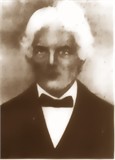 (This information was compiled by descendants of Jonathan Keeney (1750-1821), oldest son of David Keeney and brother of Moses Keeney, who settled in the Kanawha Valley, and comes to us from Oregon) KEENE(Y) - Aquitaine in French; Guienne in Latin; Keene in EnglishPOSITIVE ANCESTORSGENERATION 1 - Sir Thomas Kenne (Keney), Baronet of King's    Lynn Co., Norfolk, England; born 1578 in   King's Lynn, believed to have died in New London, CT; at    least two childrenGENERATION 2 - JOHN KENEY, b.1600 at King's Lynn; died    1662 at Salem, Mass    WILLIAM KENEY, b.1601 in England, died 1675 at New    London, Conn.; married Agnes AnnisGENERATION 3 - Children of John Keney & Sarah Cheever    (Married 1621):   ALEXANDER KENEY, b. 1626 at King's Lynn
   HENERY KENEY, b. 7-8-1623 at King's Lynn; d. 6-6-1710 at    Salem, MA; baptized May 3, 1624 in Leyden, Holland,   where his parents had gone to escape religious persecution;    returned to Scooby, Yorkshire, England m. Ann Putman   (1621-1663), born in Salem, MA married 10-12-1649 at    Salem (first m.)   CHILDREN:
             John, b. 1651-2 in Salem, Mass.
             Thomas, b. April or June 11, 1655 at Salem
             Henery, b. 5-1-1659 at Salem
             Hannah
             Mary
             Sarah
             Elizabeth
         						  Lydia					     m 2 Ann Lane (1621-1712) in 1682 in SalemGENERATION 4 - JOHN KENEY (b .1651-52), married Elizabeth Looke on 6-17-1675; moved family to     Newberry, Mass. between 1691 and 1710    CHILDREN OF JOHN & ELIZABETH:       JOHN KENEY b. 3-25-1676; died young
       ELIZABETH KENEY b. 2-2-1677
       JOHN KENEY, b. 8-15-1689
       SAMUEL KENEY, b. 10-20-1691GENERATION 5 - JOHN KEENEY (Keney) b. 8-15-1689 m. MARY SMITH (b. 12-28-1689 at Wethersfield,    CT, at New London, Connecticut (served as husbandman and farm owner & tiller)   CHILDREN OF JOHN & MARY:       BENJAMIN KEENEY, baptized 11-28-1708; died young
       BENJAMIN KEENEY, b. 10-1709; tailor in Salem
       JOHN KEENEY, b. 6-12-1710
       BARTHOLOMEW KEENEY, b. 3-24-1711-12
       ELISHA KEENEY, b. 2-21-17__; probably in Newberry, Mass.
       JOSIAH KEENEY, b. 2-17-17__
       DAVID KEENEY, b. 3-12-1714-15;died after 1764 in Greenbrier Co., now West Virginia; wife: Martha        (settled in Greenbrier County in 1756; Keeney's Mt. in Summers Co. is named for him)CHILDREN OF DAVID & MARTHA KEENEY:   JOHN JONATHAN KEENEY, b.12-25-1750, d.1-1-1821 in Jefferson Co., Tennessee; Baptist   Minister and farmer; Revolutionary War records are in Raleigh, NC; received land grant in    West Virginia for his services; father of Nancy, Catherine, Annie Elisabeth Poets, Martha
   MICHAEL KEENEY, b. about 1760 in Greenbrier Co., d. 1791; married Catherine Lewis 1-11-   1781 (family listed in 2,597 KEENEY RELATIVES)
   DAVID KEENEY, b. 1762 in Greenbrier, d. 1862? m. Peninah Bailes 4-24-1788 is Greenbrier
   THOMAS B. KEENEY, b. 1764 in Greenbrier m. Mary Reeves (daughter of John Reeves) on 4-24-   1788 In Bedford County, Va.
   MOSES KEENEY, b. 1766 in Greenbrier, died about 1840; married Frances Harris; father of    huge Kanawha Valley Keeney clan(Additional information on descendants of John Jonathan Keeney will be carried in the future)MemorialOWEN W. RICHARDS (b . 11-1893), d.1-10-1981 at age 88; lived at Eskdale (p. 16, Keeney book)
RUTH MAY, b.1-2-1914, d. 2-23-1983; unmarried; May Cemetery at Griffithsville; clerk (p. 19)
ESTA STOWERS KEENEY, d.1-14-1981 at Huntington at age 90; husband: Charles F. (d.1953), p. 19
EDWARD BERCH KEENEY d. 3-15-1981; farmer and WV Dept. of Highways; Sand Fork Baptist (p.19)
MODEST THELMA FERRELL KEENEY, d. 5-11-1982 at 77 in Cochran, Ga.; husband: Lewis H. (d. '74) p. 22 
GRACE HELEN SAMPLES HART, d.8-3-1981; Clendenin Memorial Gardens (p.25)
FRANK JAMES KEENEY, b. 8-19-1905 at Nelson; died 6-30-1983; lived at Charlton Hts.; retired from Union Carbide; buried at London (p.31)
HUGHEY LUTHER KEENEY, b. 1-7-1903, d.7-19-1980; miner, buried at Orgas, Am. Baptist (p.32)
HAROLD C. LEWIS, b. 1906, d. 11-6-1983; husband of Effie Keeney; retired grocer (p. 33)
VIRGINIA ANN ALESHIRE KEENEY, b. 1948 at Prenter, d.12-29-1982; Pineview Cemetery, Orgas (p. 34)
BEVERLY ANN KEENEY (b.1956), d. 2-24-1980 at age 23 in Cleveland, 0. (p. 34)
QUINDORA KEENEY WARREN, d. 8-7-1980; Boone Memorial Park, Madison; lived at Seth; sons Wm. S. Warren, Seth; Paul Arthur Warren, Artesia, Cal. (p. 35)
HOLLY WHITE, b. 2-20-1918, d.11-26-1980; son of Robert Woodford White (6.161); wife: Effie May Bragg; children: Richard Layne, Larry Joe and Pamela Sue White Ross (p. 41)
CHLOE WHITE HACKNEY, b. 10-28-1894, d. 3-27-1969; wife of Ellis Hackney (b . 8-3-1884, d.7-14-1978), Belcher Cemetery at Blount (p. 43)
FANNIE MARIE WHITE GREENLEE, d. 12-3-1981 at age 91 at Scott Depot; Mt. Vernon Cemetery (p. 44)
JAMES ELMER CANTLEY, b. 7-10-1910, d.  5-23-1977; buried at Montgomery Memorial Park (p. 45)
GENEVIEVE McSURLEY KEENEY, d. 5-20-1980 at Milton; Montgomery Mem. Park, London (p.47)
WILLIAM KEENEY, son of Ethel Gillespie Keeney, b.  3-2-1917, d. 1-9-1979 (p. 51)
EMMETT C. MOORE, d. 2-16-1981 at Shrewsbury; sons: Albert, Tom Hurl Moore (p .51)
CHARLES D. KEENEY, d. 8-3-1979; Memorial Burial Park, Portsmouth, 0. (p. 52)
KYLE H. MONTAGUE, b. 8-11-1980 at Va. Beach; Forest Lawn Cemetery at Peck's Mill (p.53)
THOMAS EMORY REYNOLDS, b.1904, d.10-16-1983 at Marmot; assistant lockmaster at Marmot (p. 57)
CLARK JARRETT, JR., b. 9-2-1906, d. 11-3-1968, son of Clark W. Charity McClanahan Jarrett (p.57)
TRABER GATEWOOD BONHAM (b. 1914), d. 8-1-1982 (p.58)
NORMA JEAN SMITH BONHAM, b. 1930, d.12-10-1980, buried at Witcher's Creek Cemetery (p. 59)
LONNIE GATEW00D KEENEY (b. 1899), d. 11-1-1983 and ELIZABETH NELSON KEENEY (b.1897),d. 12-12-1982; both buried at London (p. 59)
CHARLES FREDERICK KEENEY, d.10-10-1980 at Summerville, SC; second wife: Margaret Jarrett Keeney, b. 1904, d. 9-8-1978 (p. 61)
CAMERON HUBBARD KEENEY, d. 5-31-1983; buried in Carolina Memorial Gardens, Charleston, SC (p .62)
HARVEY MARTIN (b. 1894, d.1-10-1983 at Witcher husband of Naomi Hunter Martin (p. 62)
WILLIAM RALSTON HUDDLESTON, b.1915, d.  6-13-1983; wife: Helen Elizabeth Baughan; Union Carbide supervisor; buried at London (p. 63) 
EM0RY S. KEENEY, JR., b. 1916, d. 1-1-1980 
AVERAL VERNON KEENEY, b. 11-14-1911, d.12-23-1980 at age 69 at Sylvester (p.70)
OKLA V.KEENEY WILLIAMS, b. 1902, d. 5-2-1982 at Davis Creek (p.73)
FREDA MAE GREEN KEENEY, b. 1-7-1923, d. 8-17-1980; wife of Dennis Buford Keeney (p. 77)
BRIAN D. RUMMELL, b. 12-13-1892, d. 11-9-1978; husband of Alta Dean Keeney (p. 78)
JAMES T. STOUT, b.9-17-1898, d.10-15-1981 in Tacoma, WA; twice married to Goldie Keeney (p.8 3)
ORVILLE JENKINS, b. 1-24-1911 d. 5-31-1978; husband of Marjorie Keeney (p. 84)
MABEL STUART KEENEY PAULEY, d. 7-30-1983; wife of Fred Keeney (d. 1932) (p. 86)
VIRGINIA W. KEENEY HAMMONS, d. 7-22-1980; Evans Memorial Baptist Ch.; Tyler Mt. Gardens (p. 87)
FRANK D. KEENEY, d.6-26-1980 in Orlando, Florida; son of Utica B. Keeney (p.88)
CHARLES WESLEY KEENEY, d. 5-7-1983 at Sanford, FL; retired from DuPont; Malden UM Church (p. 88)
LUCY ELIZABETH KEENEY PATTON, d. 4-23-1979; buried at London; lived at Rand (p. 88)
EVELYN JAMES LOWEY, d. 6-7-1981; Highlawn Cemetery at Oak Hill; daughter: Vanah McLair (p. 93)
THOMAS W. JAMES, JR., b. 1934, d. 12-5-1978; teacher Highlawn Cemetery, Oak Hill; wife: Margaret Wooten; mother: Daisy Keeney James; children: David, Thomas & George James (p. 93)
WILLIAM EARL KEENEY, b. 1896, d. 5-5-1980; buried near Ashland, Kentucky (p. 97)
DOUGLAS R. ARTHUR, d. 4-1980 at Beckley; retired from EMCO, Alloy; buried at Witcher (p.107)
WILLIAM CLINTON KILBURN, d. 8-29-1982; retired from Wyandotte Chemicals; buried in Michigan; son of Jack & Ida Ashley Kilburn (p .107)
RAYMOND L. ROSE, d. 3-11-1980; lived at Campbell's Creek; Emma Chapel Cemetery, Liberty (p . 109)
MYRTLE G. KEENEY, d. 5-18-1980 in Anderson, IN (111)
JAMES HAROLD KEENEY, d. 11-29-1978 in Melbourne, FL: retired from GE; wife: Marian Conley (p. 113)
CHARLES E. (Smokey) MEADOWS d. 1-13-1983 in Melbourne, Florida (p. 115)
CLYDE EDWARD FOUT, d. 9-4-1983 in Melbourne, FL (116)
WILLIAM HAROLD PALMER, b. 1-22-I901, d.11-26-1980; buried at London (p .120)
MARY FRANCES MOORE KEENEY, b.1895, d. 4-17-1981(130)1910 CENSUSADDISON KEENEY 49 - Roane Co. 
   with Okay CunninghamALONZO KEENEY 61 - Ravenswood
   Alma (w) 54 (b. Ohio)AMASA M. KEENEY 37 - Kanawha
   with Wesley Rabel 6BAYLOUS G. KEENEY 61 - East Bank
   Susan E. (w) 48
   Edgar D. 35
   Julian F. 25
   Cassius C. 22
   Alta D. 16BEN KEENEY 24 - Fayette
   (b. in Ohio)CAL E. KEENEY 33 - Boone
   Mary L. (w) 32
   Gracie C. 13
   Dewey L. 11
   Lina E. 9
   Huey L . 7
   Effie 0. 1CHARLES KEENEY 43 - Boone
   Sarah (d) 20CLAUDE E. KEENEY 38 - Ravenswood
   Evelyn F. (w) 34
   Kendall H. 6CLEVELAND KEENEY 18 - Putnam
   with Wm. A. FrazierDANIEL KEENEY 35 - Boone
   Frances 34 (w)
   Lulu 15
   Summers 14
   Oma 10
   Edna 8
   Dortha 6
   Frank 5
   Dulu 4
   Essie 2
   Hattie 1DANIEL KEENEY 25 - Kanawha
   Avada (w) 18
   Walter 1ED B. KEENEY - Kanawha
   Emma (w) 30 (b. Ohio)
   John 4
   Opal D. 1ELIZABETH KEENEY 71-Ravenswood
   with Margaret J. KounsETHEL KEENEY 21 - Cabell (b. Ohio)
   with Samuel VanHornEVA KEENEY 30 - Lincoln
   Blanche 7
   Babel 5
   Birch 3EVERETT KEENEY 35-Charleston
   Lydia (w) 25
   Mary 1EVERT KEENEY 30 - Charleston
   with Joseph A. WhitakerFANNIE KEENEY 42 - Kanawha
   Harry L. 19
   Jessie 17
   Stacy L. 15
   Charles H. 12FLEM KEENEY 28 - Kanawha
   Ida 24 (w)
   Macel 5
   Flem, Jr. 4
   Charley 2
   Lillian - new babyFRANK KEENEY 20 - Charleston
   with John GillianGEORGE KEENEY (Kiney) 32 (b. Ky.)
   Della 29 (b. Ohio)
   Adam 2 - BurnwellGRACE KEENEY 53 -Fayette (b. Va.)
   Kester (d) 14H. SEYMOUR KEENEY 41 - Putnam
   Virginia (w) 29
   Bernice 11
   Flossie 8
   Bessie 5
   Ida M. 2
   Thelma - newHANNAH KEENEY 72 - Sharon
   Quince J. (son)HENRY KEENEY - Wood Co.
   with Patrick VarleyIDA KEENEY 9 - Kanawha
   with James CollinsIDA KEENEY 50 - Grafton
   J. William (son) 301910 CENSUS CONTINUEDJOHN KEENEY - 54 -Fayette
   Mary J. 39 (b. Ohio) (w)
   Ben 24
   William 17
   Charlie 14
   Edward 11
   John D. 9
   Fred 3JOHN KEENEY 58 - Maiden Di
   Hannah 54 (w)
   Nick 30
   Johnnie 24
   Walter 22
   Hannah 18
   Fannie 16
   Ebon 14
   Robert 12JOHN P. KEENEY - Boone 57 
   Mary F. (w) 53
   William S. 24
   Asa A. 23
   Della 20
   Quindora 18
   Sanford 17
   Ada F. 13JOHN R. KEENEY 22- Fayette
   Pearl 19 (w) (b. Ky.)JOSEPH KEENEY 61 - Fayette
   with Wm. HarrahLLOYD H. KEENEY 29 - Kanawha
   Hattie (w) 20MARY KEENEY 52 - Boone
   with Henry C. Ballard MINNIE KEENEY 17 - Kanawha
   with James CollinsNERI KEENEY 62 - Lincoln
   Maggie (w) 62
   Charlie 37
   Gurley 29NETTIE H. KEENEY 44 - Kanawha
Andrew 10NOAH KEENEY 36 - Fayette
   Eva (w) 29
   Louise 8
   Mamie 6
   Artie 5
   Earl - newREBECCA A. KEENEY 65 - Greenbrier
   with John Rodgers
   Walter (n) 26ROBERT G. KEENEY 72 - Kanawha
   with R. R. MotteheardROSCOE KEENEY 28 - Kanawha
   Margarette 23
   Julia 2S. E. KEENEY 48 - Fayette
   with George Woodard(more next issue)KEENEY/FOSTER- 64 MORE KEENEY RELATIVESFit this in your KEENEY book between pages 70 & 71:

5.133a MARY ELIZABETH KEENEY, b. 5-30-1865, d. 1-12-1940 at Acme; buried at Red Warrior Cemetery,    Near Leewood; death certificate lists Samuel Keeney as father; in 1880 census with her grandmother,   Sarah Huff Keeney and uncle, Zechariah Keeney m. Van Huron Foster (b. 5-21-1860, d. 12-1-1922) on    5-27-18816.268a ROBERT FOSTER, b.  5-23-1882 d. 1957 at Acme at age 75;
6.28b JESSIE H. FOSTER, b. 6-19-1887 m. Lee Martin on 9-23-1905 at Acme; lived at Eskdale in1937 and Chesapeake in 1957
  	7.337a RUTH FOSTER MARTIN, b.  3-16-1907; d. 12-1982 m. Carter Jarrell8.392a CARTER JARRELL, JR.-   Milton, WV
8.392b CATHERINE FRANCES JARRELL WILLIAMS - Flordia
8.392c BETTY LOU JARRELL SMITH - Holly, WV
8.392d CORA JANE JARRELL LITTERAL - Greenfield, 0
8.392e JEWELL ANN JARRELL HATFIELD - Cleveland, 07.337b LUCILLE MARTIN CRAWFORD, b. 4-10-1917 at Acme; lived at Crown Hill in  1933,in Flint, Mich. in 1982
7.337c EASTER L. MARTIN JARRELL
7.337d JACK MARTIN, b. 1-25-1923 at Acme
7.337e JESSIE L. MARTIN, b. 1-25-1923 at Acme6.268c CLAUDE EDWARD FOSTER, b. 5-11-1889; lived at Logan in 1937, Bloomingrose in 1957 m. 	Fluta Baldwin
6.268d JAMES MARION FOSTER, b. 4-20-1891, d. 10-19-1937 at age 46-5-29; no wife survived; 	buried at Red Warrior Cemetery
6.268e CHARLES FOSTER, b.2-4-1895, d.2-20-1973; miner, lived at Bradley, Raleigh Co.; buried at Blue Ridge Memorial Park, near Beckley; 15 in 1910 census; Free Will Baptist m. Helen Woodrum (b. 1896) on 10-1-1913 at Dorothy
7.337f ________ FOSTER, m. Wayne Smith - Youngstown, 0. '73
7.337g WILLIAM VAN FOSTER, b.2-22-1919 - Charleston '73 m. Eloise Ruth Jarrell8.392f WILLIAM DAVID FOSTER, b. 9-2-1958 at Dorothy6.268f MINNIE HALE FOSTER, b. 3-16-1897 at Acme, d. 9-28-1980; buried at MontgomeryMemorial Park, London; 13 in 1910 m. Wesley Ballard Otey (b. 7-15-1893, d. 6-2-1970); Montgomery policeman; graduate Greenbrier Military School; retired 1966
7.337h IDA OTEY CASH - Montgomery '80
7.337i ARLENE OTEY MEHSORE - Eteybenulli, 0.
7.337j WILLIAM VAN OTEY, b. 4-2-1919 - Charleston m. Dorothy Jane Beckner (b. 12-25-	1922)8.392g ROBERT SCOTT OTEY, b. 3-6-1947
7.337k JOHN WESLEY OTEY, b.  12-28-1921 at Acme - Charleston m. Rhoda LorraineChapman
8.392h JOHN DONALD OTEY, b. 8-25-194_ at Acme
8.392i PATRICIA ANN OTEY, b. 8-14-1945 at Smithers7.337l BENJAMIN ELTON OTEY, b.  1924; not a survivor in 1970 m. Charlotte M. Johnson (b. 1926)
8.392j BENJAMIN ELTON OTEY, JR., b. 5-9-1949
8.392k MICHAEL EDWARD OTEY, b.5-18-19506.268g RUFINA FOSTER, b. 5-17-1899; 11 in 1910 cenus; lives in Cincinnati, O. m. Phil Epstein
6.268h MARY AGNES FOSTER, b. 2-4-1900, d. 7-6-1973; lived at Sharples in 1937; retired nursefrom McMillan Hospital m. William Orville Williams
7.337m ELLA WILLIAMS QUICK - Charleston
7.337n BETTY WILLIAMS RAMSEY - Clendenin
7.337o SHIRLEY WILLIAMS SANNEY -  Barboursville
7.337p RAY WILLIAMS Charleston
7.337p RAY  WILLIAMS - Charleston
7.337q CHARLES KENNETH WILLIAMS, b. 5-19-1925 - Dunbar
7.337r RICHARD WILLIAMS (Rev.) Brounland
7.337s DAVID WILLIAMS Elyria, 0.
7.337t VONDON WILLIAMS Elyria, 0.
7.337u RONALD WILLIAMS Elyria, 06.268i MABEL JOYCE FOSTER b. 1903; lived in Eskdale in 1937 and Flatwoods, Ky. in 1981; age 7 in 1910 census m. Joyce Fenton Hudnall, of Malden, WV
7.338v PHYLLIS HUDNALL, b. 1922 at Acme
7.338w THOMAS GLENDON HUDNALL, b. 7-29-1924 at Acme
7.338x WILMA ELIZABETH HUDNALL, b. 4-15-1926 at Acme
7.339y, MARY CAROL HUDNALL, b. 12-30-1928 at Acme6.268j VAN CAMPBELL FOSTER, b. 1-10-1907, d. 3-17-1981 Whitesville; lived at Acme in 1937and Burnwell in 1973 m. Mabel Kees (b.1906) on 12-16-1926 by Rev. G. W. Bolt
7.339z CHARLES EDWARD FOSTER, b.  4-14-1928
7.339aa JO ANNA FOSTER DAMRON, b. 11-15-1929 - Masillion, O.
7.339bb VAN CAMPBELL FOSTER, JR., b.9-8-1931  m. Carolyn Sue Fleck8.3921 TAMELA JEAN FOSTER, b. 9-28-1961 m. Jon Michael Greybill (b. 6-13-1961) on 3-5-1982
7.339cc ETTA. JEAN FOSTER BODNER McGUIRE, b. 4-30-1933 at Acme; lives in Bradenton, Florida
7.339dd FLEETA MAY FOSTER, b.  3-12-1935
7.339ee MARION EARL FOSTER, b. 6-28-1936 - Jackson, MS
7.339ff DONALD LEE FOSTER, b. 10-10-1938 at Acme; lives in Fayetteville, North Carolina
7.339gg MARY ELIZABETH FOSTER PUCKETT, b. 7-20-1940 at Acme; lives at Hamlin, Lincoln County
7.339hh LORENA FOSTER KUHN - Elyria, O.
7.339ii CLAUDE E. FOSTER lives at Chesapeake, WV m. Dixie Woodrum8.392k JOSEPH EDWARD FOSTER, b. 7-6-1962
7.339jj ROBERT T. FOSTER - lives in Oklahoma 
7.339kk WILLIAM OTEY (Billy) FOSTER, b. 1949, d. 8-16-1983 in motorcycle accident; Marine veteran from Viet Nam War; buried at Pineview Cemetery, at Orgas; wife: Jessie Ann
8.392l CHRISTY  FOSTER
8.392m JADA FOSTER
8.392n PAUL FOSTERI’D PICK MORE DAISIES  	If I had my life to live over again, I’d try to make more mistakes next time.  I would relax.  I would limber up.  I would be sillier than I have been this trip.  I know of very few things I would take seriously.  I would take more trips.  I would climb more mountains, swim more rivers, and watch more sunsets.  I would do more walking and looking.  I would eat more ice cream and less beans.  I would have more actual troubles and fewer imaginary ones.  You see, I am one of those people who live prophylactically and sensibly and sanely hour after hour, day after day.  Oh, I’ve had my moments and if I had it to do over again, I’d have more of them.  In fact I’d try to have nothing else, just moments, one after another, instead of living so many years ahead each day.  I have been one of those people who never go anywhere without a thermometer, a hot water bottle, a gargle, a rain coat , aspirin and a parachute.  If I had it to do over again, I would go places, do things and travel lighter than I have.If I had my life to live over, I would start barefooted earlier in the spring and stay that way later in the fall.  I would play hooky more.  I wouldn’t make such good grades except by accident.  I would ride on more merry-go-rounds.  I’d pick more daisies.Brother Jeremiah			   